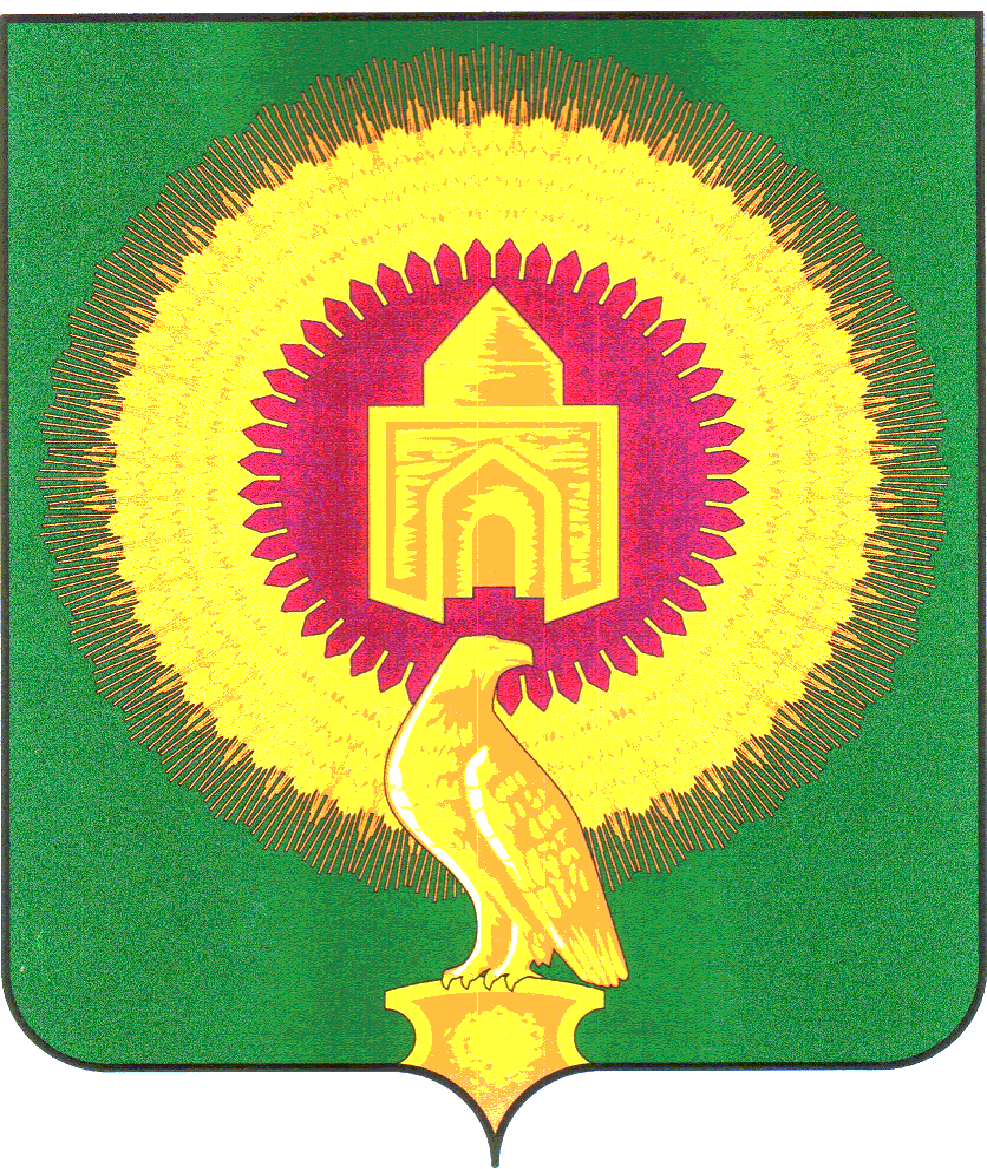 СОВЕТ ДЕПУТАТОВ КАТЕНИНСКОГО СЕЛЬСКОГО ПОСЕЛЕНИЯ ВАРНЕНСКОГО МУНИЦИПАЛЬНОГО РАЙОНАЧЕЛЯБИНСКОЙ ОБЛАСТИРЕШЕНИЕОт  31 марта  2017года № 2                               с.КатениноО внесении изменений и дополнений в бюджет Катенинского сельского поселения за 1 квартал 2017 года 	 Совет депутатов  Катенинского сельского поселенияРЕШАЕТ:1.Внести в бюджет Катенинского сельского поселения на 2017 год, принятый Решением Совета депутатов Катенинского сельского поселения от 19 декабря  2016 года  № 29 следующие изменения:1) в ст.1 п1 пп1 прогнозируемый общий объем доходов бюджета  Катенинского сельского поселения слова "в сумме 5860,35 тыс. рублей" заменить "в сумме 7945,32  тыс. рублей", в том числе безвозмездные поступления от других бюджетов бюджетной системы Российской Федерации слова "в сумме 1425,50 тыс. рублей" заменить "в сумме 3510,45  тыс. рублей"2) в п.1 пп.2 слова «в сумме 5860,35 тыс. руб.» заменить «в сумме 7937,77 тыс.руб.»«направление поступлений из источников внутреннего финансирования дефицита бюджета в сумме 192,45 тыс. руб. на расходы бюджета, в том числе: - направление изменения остатков средств местного бюджета на 1 января 2017 года в сумме  192,45 тыс. руб.;1) приложение 2 изложить в новой редакции (приложение 1 к настоящему решению);2) приложение 4 изложить в новой редакции (приложение 2 к настоящему решению);2. Настоящее Решение вступает в силу со дня его подписания и обнародования.Г лава Катенинского сельского поселения:                                                          В.М.НиколаевПриложение 1к  решению Совета депутатов  Катенинского сельского поселенияОт  31 марта  2017 года № 2                               Приложение 2к   решению Совета Депутатов Катенинского сельского поселения  «О бюджете Катенинского сельского поселения на 2016 годот 19 декабря 2016 года № 29Приложение 2к  решению Совета депутатов  Катенинского сельского поселенияОт  31 марта  2017года № 2                                  Приложение 4к   решению Совета Депутатов Катенинского сельского поселения  «О бюджете Катенинского сельского поселения на 2017 годот 19 декабря 2016 года № 29Распределение бюджетных ассигнований по разделам, подразделам, целевым статьям (муниципальным программам и непрограммным направлениям деятельности), группам (группам и подгруппам) видов расходов бюджета Катенинского сельского поселения Варненского муниципального района за 1 квартал  2017 годРаспределение бюджетных ассигнований по разделам, подразделам, целевым статьям (муниципальным программам и непрограммным направлениям деятельности), группам (группам и подгруппам) видов расходов бюджета Катенинского сельского поселения Варненского муниципального района за 1 квартал  2017 годРаспределение бюджетных ассигнований по разделам, подразделам, целевым статьям (муниципальным программам и непрограммным направлениям деятельности), группам (группам и подгруппам) видов расходов бюджета Катенинского сельского поселения Варненского муниципального района за 1 квартал  2017 годРаспределение бюджетных ассигнований по разделам, подразделам, целевым статьям (муниципальным программам и непрограммным направлениям деятельности), группам (группам и подгруппам) видов расходов бюджета Катенинского сельского поселения Варненского муниципального района за 1 квартал  2017 годРаспределение бюджетных ассигнований по разделам, подразделам, целевым статьям (муниципальным программам и непрограммным направлениям деятельности), группам (группам и подгруппам) видов расходов бюджета Катенинского сельского поселения Варненского муниципального района за 1 квартал  2017 годРаспределение бюджетных ассигнований по разделам, подразделам, целевым статьям (муниципальным программам и непрограммным направлениям деятельности), группам (группам и подгруппам) видов расходов бюджета Катенинского сельского поселения Варненского муниципального района за 1 квартал  2017 годНаименование показателяКБККБККБККБКСуммаНаименование показателяРазделПодразделКЦСРКВРСумма123456ВСЕГО:8137,77ОБЩЕГОСУДАРСТВЕННЫЕ ВОПРОСЫ012711,11Функционирование высшего должностного лица субъекта Российской Федерации и муниципального образования0102526,52Расходы общегосударственного характера01029900400000526,52Глава муниципального образования01029900420301526,52Расходы на выплаты персоналу в целях обеспечения выполнения функций государственными (муниципальными) органами, казенными учреждениями, органами управления государственными внебюджетными фондами01029900420301100526,52Функционирование Правительства Российской Федерации, высших исполнительных органов государственной власти субъектов Российской Федерации, местных администраций01041456,82Расходы общегосударственного характера010499004000001455,82Центральный аппарат010499004204011455,82Расходы на выплаты персоналу в целях обеспечения выполнения функций государственными (муниципальными) органами, казенными учреждениями, органами управления государственными внебюджетными фондами01049900420401100800,98Закупка товаров, работ и услуг для обеспечения государственных (муниципальных) нужд01049900420401200649,58Межбюджетные трансферты010499004204015000,26Уплата налога на имущество организаций,земельного и транспортного налога010499004204015,00Финансовое обеспечение выполнения функций государственными органами010499089204011,00Иные бюджетные ассигнования010499089204018001,00Другие  общегосударственные вопросы011322,80Оценка недвижимости признания права регулирования отношений по государственной  и муниципальной собственности0113990092030024422,80Обеспечение деятельности финансовых, налоговых и таможенных органов и органов финансового (финансово-бюджетного) надзора0106704,98Расходы общегосударственного характера01069900400000704,98Центральный аппарат01069900420401704,98Расходы на выплаты персоналу в целях обеспечения выполнения функций государственными (муниципальными) органами, казенными учреждениями, органами управления государственными внебюджетными фондами01069900420401100628,83Закупка товаров, работ и услуг для обеспечения государственных (муниципальных) нужд0106990042040120076,15НАЦИОНАЛЬНАЯ ОБОРОНА02100,90Мобилизационная и вневойсковая подготовка0203100,90Субвенции местным бюджетам для финансового обеспечения расходных обязательств муниципальных образований, возникающих при выполнении государственных полномочий Российской Федерации, субъектов Российской Федерации02031940251180100,90Осуществление полномочий по первичному воинскому учету на территориях, где отсутствуют военные комиссариаты02031940251180100,90Расходы на выплаты персоналу в целях обеспечения выполнения функций государственными (муниципальными) органами, казенными учреждениями, органами управления государственными внебюджетными фондами0203194025118010095,90Закупка товаров, работ и услуг для обеспечения государственных (муниципальных) нужд020319402511802005,00НАЦИОНАЛЬНАЯ БЕЗОПАСНОСТЬ И ПРАВООХРАНИТЕЛЬНАЯ ДЕЯТЕЛЬНОСТЬ03621,25Обеспечение пожарной безопасности0310621,25Муниципальные программы03101000070000621,25Муниципальная программа "Снижение рисков и смягчение последствий чрезвычайных ситуаций природного и техногенного характера в Варненском муниципальном районе Челябинской области на 2015-2017 годы"03101000076200100 532,80Закупка товаров, работ и услуг для обеспечения государственных (муниципальных) нужд0310100007620020088,45НАЦИОНАЛЬНАЯ ЭКОНОМИКА04583,23Дорожное хозяйство (дорожные фонды)0409583,23Муниципальные программы04091000070000583,23Муниципальная программа "Содержание , ремонт и капитальный ремонт автомобильных дорог общего пользования Варненского муниципального района на 2016 год"04091000075600583,23Закупка товаров, работ и услуг для обеспечения государственных (муниципальных) нужд04091000075600200583,23ЖИЛИЩНО-КОММУНАЛЬНОЕ ХОЗЯЙСТВО051693,18Благоустройство05031261,84Благоустройство050399060001001261,84Закупка товаров, работ и услуг для обеспечения государственных (муниципальных) нужд050399060001002001261,84Другие вопросы в области жилищно-коммунального хозяйства0505431,34Муниципальные программы05051000070000431,34Муниципальная программа "Комплексное развитие систем коммунальной инфраструктуры Варнеского муниципального района Челябинской области на 2016 год"05051000077000431,34Закупка товаров, работ и услуг для обеспечения государственных (муниципальных) нужд05051000077000200431,34КУЛЬТУРА, КИНЕМАТОГРАФИЯ082381,63Культура08012381,63Учреждения культуры и мероприятия в сфере культуры и кинематографии080110078141002374,13Обеспечение деятельности (оказание услуг) подведомственных казенных учреждений080110078141002374,13Расходы на выплаты персоналу в целях обеспечения выполнения функций государственными (муниципальными) органами, казенными учреждениями, органами управления государственными внебюджетными фондами080110078141001001547,98Закупка товаров, работ и услуг для обеспечения государственных (муниципальных) нужд08011007814100200826,15Уплата налога на имущество организаций,земельного и транспортного налога080110078189417,50Уплатат налога на имущество организаций, земельного и транспортного налога учреждениями культуры080110078189417,50Иные бюджетные ассигнования080110078189418007,50Социальное обеспечение100322,46Осуществление мер социальной поддержки граждан работающих и проживающих в населенных пунктах1003282027560022,46Пособия компенсации и иные выплаты гражданам1003282027560030022,46ФИЗИЧЕСКАЯ КУЛЬТУРА И СПОРТ1124,00Физическая культура110124,00Муниципальные программы1101100007000024,00Муниципальная программа "Развитие физической культуры и спорта в Варненском муниципальном районе Челябинской области на 2015-2017 годы"1101100007640024,00Закупка товаров, работ и услуг для обеспечения государственных (муниципальных) нужд1101100007640020024,00Ведомственная структура расходов бюджета Катенинского сельского поселения  Варненского муниципального района за 1 квартал  2017 годаВедомственная структура расходов бюджета Катенинского сельского поселения  Варненского муниципального района за 1 квартал  2017 годаВедомственная структура расходов бюджета Катенинского сельского поселения  Варненского муниципального района за 1 квартал  2017 годаВедомственная структура расходов бюджета Катенинского сельского поселения  Варненского муниципального района за 1 квартал  2017 годаВедомственная структура расходов бюджета Катенинского сельского поселения  Варненского муниципального района за 1 квартал  2017 годаВедомственная структура расходов бюджета Катенинского сельского поселения  Варненского муниципального района за 1 квартал  2017 годаВедомственная структура расходов бюджета Катенинского сельского поселения  Варненского муниципального района за 1 квартал  2017 годаЕдиница измерения:Единица измерения:тыс. руб.Наименование показателяКБККБККБККБККБКсуммаНаименование показателяКВСРРазделПодразделКЦСРКВРсумма1234567ВСЕГО:8137,77Администрация Катенинского сельского поселения Варненского муниципального района Челябинской области8428137,77ОБЩЕГОСУДАРСТВЕННЫЕ ВОПРОСЫ842012711,11Функционирование высшего должностного лица субъекта Российской Федерации и муниципального образования8420102526,52Расходы общегосударственного характера84201029900400000526,52Глава муниципального образования84201029900420301526,52Расходы на выплаты персоналу в целях обеспечения выполнения функций государственными (муниципальными) органами, казенными учреждениями, органами управления государственными внебюджетными фондами84201029900420301100526,52Функционирование Правительства Российской Федерации, высших исполнительных органов государственной власти субъектов Российской Федерации, местных администраций84201041456,82Расходы общегосударственного характера842010499004000001455,82Центральный аппарат842010499004204011455,82Расходы на выплаты персоналу в целях обеспечения выполнения функций государственными (муниципальными) органами, казенными учреждениями, органами управления государственными внебюджетными фондами84201049900420401100800,98Закупка товаров, работ и услуг для обеспечения государственных (муниципальных) нужд84201049900420401200649,58Межбюджетные трансферты842010499004204015000,26Уплата налога на имущество организаций,земельного и транспортного налога84201049904204015,00Финансовое обеспечение выполнения функций государственными органами842010499089204011,00Иные бюджетные ассигнования842010499089204018001,00Обеспечение деятельности финансовых, налоговых и таможенных органов и органов финансового (финансово-бюджетного) надзора8420106704,98Расходы общегосударственного характера84201069900400000704,98Центральный аппарат84201069900420401704,98Расходы на выплаты персоналу в целях обеспечения выполнения функций государственными (муниципальными) органами, казенными учреждениями, органами управления государственными внебюджетными фондами84201069900420401100628,83Закупка товаров, работ и услуг для обеспечения государственных (муниципальных) нужд8420106990042040120076,15НАЦИОНАЛЬНАЯ ОБОРОНА84202100,90Мобилизационная и вневойсковая подготовка8420203100,90Субвенции местным бюджетам для финансового обеспечения расходных обязательств муниципальных образований, возникающих при выполнении государственных полномочий Российской Федерации, субъектов Российской Федерации842020319402500000100,90Осуществление полномочий по первичному воинскому учету на территориях, где отсутствуют военные комиссариаты842020319402511800100,90Расходы на выплаты персоналу в целях обеспечения выполнения функций государственными (муниципальными) органами, казенными учреждениями, органами управления государственными внебюджетными фондами84202031940251180010095,90Закупка товаров, работ и услуг для обеспечения государственных (муниципальных) нужд8420203194025118002005,00НАЦИОНАЛЬНАЯ БЕЗОПАСНОСТЬ И ПРАВООХРАНИТЕЛЬНАЯ ДЕЯТЕЛЬНОСТЬ84203621,25Обеспечение пожарной безопасности8420310621,25Муниципальные программы84203101000070000621,25Муниципальная программа "Снижение рисков и смягчение последствий чрезвычайных ситуаций природного и техногенного характера в Варненском муниципальном районе Челябинской области на 2015-2017 годы"84203101000076200 100532,80Закупка товаров, работ и услуг для обеспечения государственных (муниципальных) нужд8420310100007620020088,45НАЦИОНАЛЬНАЯ ЭКОНОМИКА84204583,23Дорожное хозяйство (дорожные фонды)8420409583,23Муниципальные программы84204091000070000583,23Муниципальная программа "Содержание , ремонт и капитальный ремонт автомобильных дорог общего пользования Варненского муниципального района на 2016 год"84204091000075600583,23Закупка товаров, работ и услуг для обеспечения государственных (муниципальных) нужд84204091000075600200583,23ЖИЛИЩНО-КОММУНАЛЬНОЕ ХОЗЯЙСТВО842051693,18Благоустройство84205031261,84Благоустройство842050399060001001261,84Закупка товаров, работ и услуг для обеспечения государственных (муниципальных) нужд842050399060001002001261,84Другие вопросы в области жилищно-коммунального хозяйства8420505431,34Муниципальные программы84205051000070000431,34Муниципальная программа "Комплексное развитие систем коммунальной инфраструктуры Варнеского муниципального района Челябинской области на 2016 год"84205051000077000431,34Закупка товаров, работ и услуг для обеспечения государственных (муниципальных) нужд84205051000077000200431,34КУЛЬТУРА, КИНЕМАТОГРАФИЯ842082381,63Культура84208012381,63Учреждения культуры и мероприятия в сфере культуры и кинематографии842080110078141002381,63Обеспечение деятельности (оказание услуг) подведомственных казенных учреждений842080110078141002374,13Расходы на выплаты персоналу в целях обеспечения выполнения функций государственными (муниципальными) органами, казенными учреждениями, органами управления государственными внебюджетными фондами842080110078141001001547,98Закупка товаров, работ и услуг для обеспечения государственных (муниципальных) нужд84208011007814100200 826,15Уплата налога на имущество организаций,земельного и транспортного налога842080110078189417,50Уплатат налога на имущество организаций, земельного и транспортного налога учреждениями культуры842080110078189417,50Иные бюджетные ассигнования842080110078189418007,50Социальное обеспечение842100322,46Осуществление мер социальной поддержки граждан работающих и проживающих в населенных пунктах8421003282027560022,46Пособия компенсации и иные выплаты гражданам8421003282027560030022,46ФИЗИЧЕСКАЯ КУЛЬТУРА И СПОРТ8421124,00Физическая культура842110124,00Муниципальные программы8421101100007000024,00Муниципальная программа "Развитие физической культуры и спорта в Варненском муниципальном районе Челябинской области на 2015-2017 годы"8421101100007640024,00Закупка товаров, работ и услуг для обеспечения государственных (муниципальных) нужд8421101100007640020024,00